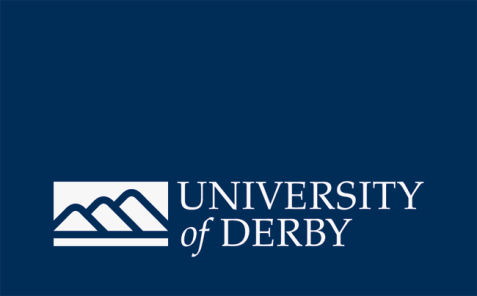 Procedure for Raising Safeguarding Concerns - for Staff, Students and Third PartiesDocument Control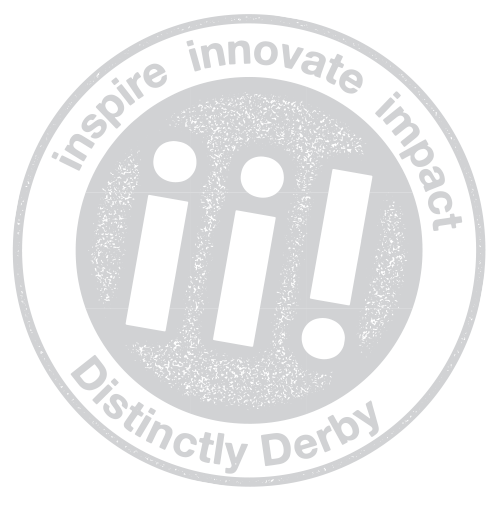 Executive SummaryThis document has been written in line with Care Act 2014, and: Outlines the University’s responsibilities in relation to safeguarding children and adults with care and support needsDetails procedures to be followed by staff and the institution in cases of actual, suspected or alleged abuseEstablishes the role of the Safeguarding Co-ordinator and the Safeguarding Officers within the UniversityAbuse is a violation of an individual’s human or civil rights, by any other person or persons. Professionals should not limit their view of what constitutes abuse or neglect, as they can take many forms and the circumstances of the individual case should always be considered. A person may abuse or neglect a child or adult by inflicting harm, or by failing to act to prevent harm. The Recognising Abuse Guidance document provides definitions of abuse and guidance on the signs of abuse.These procedures should be read in conjunction with:Keeping Children Safe in Education; statutory guidance for schools and colleges (September 2016)Prevent Duty Guidance for Further Education Institutions for England and Wales (2016)Prevent Duty Guidance for Higher Education Institutions for England and Wales (2016)What to do if Worried a child is being Abused: Advice for PractitionersInformation Sharing: Advice for Practitioners providing Safeguarding Services to Children, Young People and Carers (March 2015)Derbyshire, Derby City and Staffordshire Safeguarding Adults Policy and ProceduresReporting your concernsThe University has a designated Safeguarding Co-ordinator and a Deputy Safeguarding Co-ordinator team.You must ensure that you inform the Safeguarding Co-ordinator or designated Safeguarding deputy immediately on the numbers below.  The Safeguarding co-ordinator(s) will discuss your concerns and take appropriate action.  If it is considered necessary, they will make arrangements to travel to your site.If your concerns relates to a student, please refer to the Safeguarding Co-ordinator as detailed below.To contact the Safeguarding Co-ordinator or Deputy, call:Derby	campuses				T: 01332 593 000 (x3000)Buxton Campus				T: 01298 330 414 (x4414)Chesterfield Campus			T: 01246 210 200 Buxton and Leek College 			T: 01538 322 100 (x5100)Out of Hours response:24/7 Security Line				T: 01332 597 777 (x7777)	If your concerns relates to a member of staff, please refer to HR:	T: 01332 591 039 (x1039)If your concerns relates to both a student and member of staff, please refer to the Safeguarding Co-ordinator.Where a member of staff becomes aware of an allegation of abuse against another member staff, or indeed against themselves, or they suspect abuse is taking place, they should inform the Safeguarding Co-ordinator (SC). Where the SC is the subject of the allegation or suspicion, the SC’s line manager should be informed instead.Responsibilities of the universityTo ensure that all staff understand what constitutes abuse and are alert to the relevant signs.To have procedures for responding to actual, suspected or alleged cases of abuse, including procedures to be followed if a member of staff is accused of abuse.To ensure that the university has designated members of staff (Safeguarding Co-ordinator and Safeguarding Deputies) with knowledge and skills in recognising and acting upon concerns relating to protecting children and adults with care and support needsTo ensure that staff are aware of the procedure for reporting Safeguarding concerns to the Safeguarding Co-ordinator or a Safeguarding Deputy for the University.To ensure that the Safeguarding Co-ordinator (SC), Safeguarding Deputies, and relevant Student Wellbeing staff receive appropriate training.To ensure that information relating to actual, suspected or alleged abuse is stored and shared in line with the Data protection Act 1998 and that no one is given more information than is necessary to further the interests of the child/adult concerned.To work together with other organisations to ensure allegations and concerns are effectively addressed to safeguard children and adults with care and support needs.Participate in case reviews as requiredUniversity of Derby staff are not responsible for diagnosing injury or assessing abuse.  However they are responsible for promptly reporting actual, suspected or alleged abuse.Safeguarding ChildrenSafeguarding duties apply to all children and young people attending university sites, inclusive of parent students with children. Safeguarding any child or young person under 18 years requires us to:Promote the welfare of children and protect them from harmProtect children from maltreatmentPrevent impairment of children’s health or developmentEnsure they grow up in circumstances consistent with the provision of safe and effective care: andTake action to enable all children to have the best outcomesSafeguarding AdultsSafeguarding duties apply to an adult who:Has needs for care and support (whether or not the local authority is meeting any of those needs) ANDIs experiencing or is at risk of abuse or neglect ANDAs a result of those care and support needs is unable to protect themselves from either the risk of, or the experience of abuse or neglectReporting Procedure for Staff, Students and Third PartiesIn these procedures it is accepted that:Whilst care must be taken at every stage to ensure that the action being taken does not become more harmful than the original cause for concern, this must never be put forward as a reason for inaction.  Most forms of abuse are progressive and concerns must be shared without delay.  The person might be at risk of more serious abuse and action is required to stop it. These procedures have been prepared to help combat abuse, whatever the circumstances.When an individual is uncertain about whether or not to raise their concerns, advice should always be sought from the Safeguarding Co-ordinator/Deputy. In some cases it may be appropriate for the Safeguarding Co-ordinator/Deputy to seek advice from Social Care.Suspicion of Abuse Any individual who becomes concerned that a child or an adult at risk may be subject to some form of abuse should discuss their concerns with the Safeguarding Co-ordinator/Deputy. If, after discussion, it is felt that the concern should be taken further, the Safeguarding co-ordinator/Deputy will raise an alert with Social Care.Disclosure of AbuseAll staff must inform the Safeguarding Co-ordinator/Deputy immediately if:A child or an adult at risk informs a member of staff that they have been abused or that they are a risk of abuse.A student of any age informs a member of staff that a child or an adult has been abused or is at risk of abuse.If a person of any age informs a member of staff that they or others have been involved in perpetrating abuse to a child or adultThey observe abuse of a child or an adultConcerns may be raised that has considered impact, both within the university and externally.Following a disclosure it is important to inform the individual of your responsibilities to share this information with the Safeguarding co-ordinator. The individual should be reassured that the Safeguarding Co-ordinator/Deputy will, whenever possible, discuss with them what action they are taking and what action is likely to follow.   If the individual requests that the information isn’t shared, it should be explained that it will be necessary to enable appropriate action to protect them or the child/adult at risk. The Safeguarding Co-ordinator/Deputy must be informed, even if the student withdraws the allegation at this point. Maintaining recordsIn normal circumstances individual staff members should not hold any records relating to a safeguarding concern. Any exception to this must be agreed with the Safeguarding Co-ordinator/Deputy/HR.However all staff must provide records concerning any safeguarding concern.  These records should be completed on the same day, be factual, accurate and where possible include the views and wishes of the child/adult at risks preferred outcomes. Any original hand written notes should be retained even if formal reports or typed records are made later. The originals may be required for court purposes.   These should be handed to the Safeguarding Coordinator/Deputy so that they can be held on file in line with the Data Protection Act 1988 Records should be stored and shared in line with the Data protection Act 1998 and should be held either in the Safeguarding central record system, held by the Safeguarding Co-ordinator and/or the Professional Conduct Professional Suitability central record system and/or the Student Disciplinary central record system and/or the Human Resources central record system as appropriate. If there is a Subject Access Request or Freedom of Information Request, the Safeguarding Co-ordinator will make any decision as to whether it is appropriate to withhold information.Note: Refer to Appendix 1, 2 and 3Appendix 1: Maintaining RecordsAccurate records are essential to inform effective decision making and enable appropriate action and response, noting the following as guidance:Records should contain factual information or be clearly specified as unsubstantiated, and should include all relevant information even if it appears contradictory.  Staff should be aware of the possibility that the information they record may be shared with others, and that there is the possibility that their records may become evidence in court proceedings.The Safeguarding file should be separate to any file held for student records, including PeopleSoft records, Student Wellbeing files and FE College recordsThere needs to be a note on the PeopleSoft records and any relevant Student Wellbeing file to indicate that there is a separate confidential fileSafeguarding records should be held in a restricted folder, with a named folder set up for each individualThe Safeguarding record should contain:Chronology of events/action taken, for quick access and view (log sheet)All records of concernAny notes initially recorded – hand written documents should be scanned and saved.  However, any hand-written document or other hard copy information should be stored in a locked cabinet under the student’s name.  Records of discussions and telephone calls (i.e. with colleagues, students, other agencies)Correspondence with other organisations including referral forms and responsesRisk management plans/support plans/actions plansMinutes of meetingsAny other relevant notes/papersAppendix 2: Data Protection  Child protection and other safeguarding records can be held on computer, but they must be kept securely and with restricted access. If laptops or other portable data storage devices (e.g. memory sticks) are used, the equipment should be encrypted and password protected in case of loss or theft. If a request for child protection/safe guarding records is made from or via a solicitor or similar legal professional, advice should be sought from Legal Services. Any third-party information contained in records should either be removed or consent sought from the third-party data subject for its disclosure.  Some safeguarding investigations may result in legal proceedings, and records could be requested for disclosure via the police, social care or LADO. When records are requested in connection with court proceedings, advice should be sought from Legal Services.When records are required for use in disciplinary proceedings, they must be appropriately anonymised.  Appendix 3: Retention of safeguarding records Written records of any safeguarding concerns will be retained for as long as is necessary for the purpose for which it was obtained or as legally required or lawfully permitted.  Length of time for retaining record:In general practice a student’s records should be held for 7 years after the student has left university or College.  However, when the student is under 18 years of age, records must be held until their 25th birthday.  For guidance concerning the retention of safeguarding records, please refer to the Data Protection Act 1998.  Organisations need to have procedures to cover the review of personal/sensitive information held on files therefore they should assess how long to keep the information for, ascertain for what purpose it is being held and when it will be destroyed.Some records are subject to statutory requirements (i.e. there is a defined retention period). Examples include: Records relating to children who have been ‘looked after’ by the local authority or adoptedRecords relating to registered foster carersRecords in children’s homes, residential homes and registered nursing homes. Further Reading:Recognising Abuse GuidanceProcedure for Handling Safeguarding Allegations against a Member/Members of StaffProcedure for Safeguarding Co-ordinator and Deputy TeamExternal Speakers Policy (University of Derby)External Speakers Policy (Buxton & Leek College)Derby and Derbyshire (DSCB):W: www.derbyshirescb.org.uk/useful-documents/default.aspStoke-on-Trent/Staffordshire Joint LSCB Child Sexual Abuse Strategy: W: www.staffsscb.org.uk/Aboutus/Priorites-2012-2013/Child-sexual-abuse/Joint-LSCB-CSA-Strategy-FINAL-July-2016-v7.docx TitleProcedure for Raising Safeguarding Concerns – For Staff, Students and Third PartiesVersionJanuary 2017Supporting procedureRecognising Abuse Guidance Target AudienceStaff, Students, Third PartiesTeam & reviewerSafeguarding Co-ordinator and Deputy Safeguarding Co-ordinator TeamDate of Impact assessmentReview date